YEARS 3 / 4 DOJO HOMEWORK – SUMMER HALF TERM 1YEARS 3 / 4 DOJO HOMEWORK – SUMMER HALF TERM 1YEARS 3 / 4 DOJO HOMEWORK – SUMMER HALF TERM 1Homework activities for this term are outlined below.You will receive ‘Dojo Points’ for each task completed and at the end of term; your homework will be displayed in the hall for everyone to see.If you complete all of the tasks, you will receive a homework celebration certificate and a bonus 10 dojo points!All tasks need to be completed and returned by Thursday 23rd May.Homework activities for this term are outlined below.You will receive ‘Dojo Points’ for each task completed and at the end of term; your homework will be displayed in the hall for everyone to see.If you complete all of the tasks, you will receive a homework celebration certificate and a bonus 10 dojo points!All tasks need to be completed and returned by Thursday 23rd May.Homework activities for this term are outlined below.You will receive ‘Dojo Points’ for each task completed and at the end of term; your homework will be displayed in the hall for everyone to see.If you complete all of the tasks, you will receive a homework celebration certificate and a bonus 10 dojo points!All tasks need to be completed and returned by Thursday 23rd May.HOMEWORK TASKS WORTH 1 DOJO POINTHOMEWORK TASKS WORTH 3 DOJO POINTSHOMEWORK TASKS WORTH 5 DOJO POINTSGeography: How long would it take you to get from the UK to Egypt? Plan your route including times and directions. 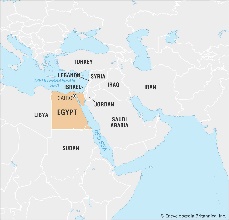 English: The ancient Egpytians believed in many different gods. Can you have a go at designing your own and writing about them? 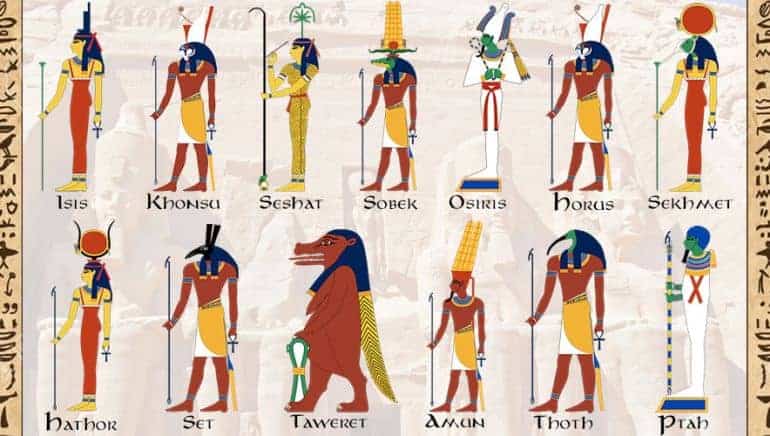 History: Imagine you lived in Ancient Egypt. Write a diary entry from the time. You can decide how wealthy you were. What do you eat? Do you have a job? 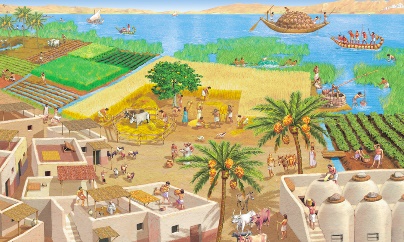 History: Have a look at these objects. What do you think they would have been used for and why?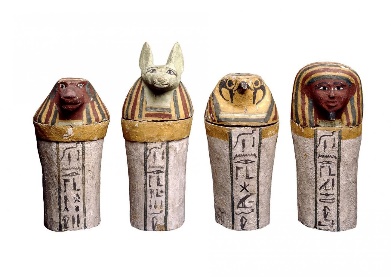 Geography: Where did the Ancient Egyptians live? Research where most Ancient Egyptian settlements were located and add to a map of Egypt. DT: The pharaohs were well known for their impressive headdresses. Can you have a go at making your own? Why not research colours and materials? 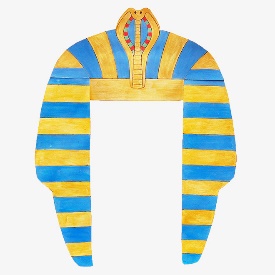 